САМАРСКОЕ РЕГИОНАЛЬНОЕ ОТДЕЛЕНИЕ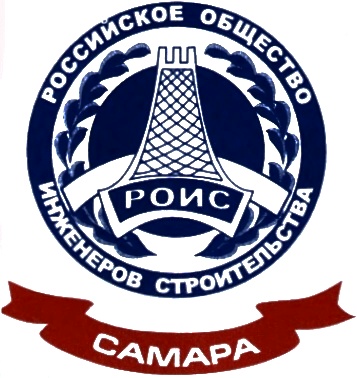 общероссийской общественной организации«Российское Общество Инженеров Строительства»        443041, г. Самара, ул. Арцыбушевская 30.            Тел. (846) 332-85-35, Факс (846) 332-82-71, e-mail: sorois@mail.ru           Р/сч. 40703810147180000007 в  Филиал № 6318 банка ВТБ (ПАО) г. Самара           БИК 043601968   К/сч. 30101810422023601968   ИНН   6311017216№  4/ИД«  29  »    января     2020  годаРуководителямстроительных и проектныхорганизаций Самарской областиУважаемые коллеги!Министерство строительства Самарской области и Самарское региональное отделение Российского общества инженеров строительства (СОРОИС) приглашают Вас и специалистов Вашей организации принять участие в научно-техническом семинаре для специалистов строительного комплекса «Новые эффективные виды арматуры и пути их внедрения в практику строительства Самарской области»Семинар ориентирован на специалистов: - проектных организаций; - организаций по экспертизе проектной документации;- предприятий по производству строительных изделий;- строительных организаций;- предприятий-поставщиков арматурного проката;- застройщиков.Семинар состоится 14 февраля 2020г. в здании Строительной академии СамГТУ по адресу: г. Самара, ул. Молодогвардейская, д. 194, ауд. 400.Вход свободныйКонтактные телефоны:Малафеев Артур Александрович +79608133740 Глухова Ольга Борисовна +79272670783, Репекто Владимир Викторович 990-31-70 imtos@mail.ruЭлектронная почта sorois@mail.ru.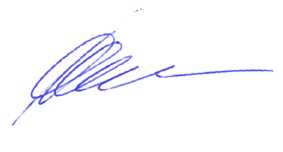 Председатель ПравленияСОРОИС                                                                                       			А.А. ЛаткинИсполнитель: Глухова Ольга Борисовна, +79272670783Программа семинара1330  - 1400  - регистрация участников;1400 – 1440 - «Новые эффективные виды арматуры и пути их внедрения в практику строительства Самарской области» - Тихонов И.Н., д.т.н., профессор, начальник отдела инновационных разработок и конструктивных решений проектно-конструкторского центра АО Научно-исследовательского института бетона и железобетона им. А.А. Гвоздева, г. Москва. 1440 – 1510 ответы на вопросы, обсуждение,1510 – 1530 перерыв, кофе-брейк.1530 – 1600 - «Применение в строительстве многопустотных плит безопалубочного формования типа ПБ» - Прокопович А.А. д.т.н., профессор кафедры «Строительные конструкции» СамГТУ, Репекто В.В. к.т.н., технический директор ООО ПЦЭИ «ИМТОС».1600 – 1620 - ответы на вопросы, обсуждение